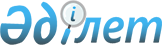 Об утверждении Государственного списка памятников истории и культуры местного значения Южно-Казахстанской области
					
			Утративший силу
			
			
		
					Постановление акимата Южно-Казахстанской области от 9 июня 2010 года N 233. Зарегистрировано Департаментом юстиции Южно-Казахстанской области от 14 июля 2010 года N 2030. Утратило силу постановлением акимата Туркестанской области от 17 сентября 2020 года № 188
      Сноска. Утратило силу постановлением акимата Туркестанской области от 17.09.2020 № 188 (вводится в действие по истечении десяти календарных дней после дня его первого официального опубликования).

      Примечание РЦПИ!

      В тексте сохранены авторская орфография и пунктуация.
      В соответствии со статьей 27 Закона Республики Казахстан "Об охране и использовании объектов историко-культурного наследия" от 2 июля 1992 года, подпунктом 18) пункта 1 статьи 27 Закона Республики Казахстан "О местном государственном управлении и самоуправлении в Республике Казахстан" и письмом Министерства культуры Республики Казахстан от 13 апреля 2010 года № 08-03-17/108-И, акимат Южно-Казахстанской области ПОСТАНОВЛЯЕТ:
      1. Утвердить прилагаемый Государственный список памятников истории и культуры местного значения Южно-Казахстанской области.
      2. Контроль за исполнением настоящего постановления возложить на заместителя акима области Бектаева А.А.
      3. Настоящее постановление вводится в действие по истечению десяти календарных дней со дня первого официального опубликования. Государственный список памятников истории и культуры
местного значения Южно-Казахстанской области
					© 2012. РГП на ПХВ «Институт законодательства и правовой информации Республики Казахстан» Министерства юстиции Республики Казахстан
				
      Аким области

А. Мырзахметов

      Первый заместитель акима области

Б. Оспанов

      Руководитель аппарата акима области

Б. Жилкишиев

      Заместитель акима области

Е. Айтаханов

      Заместитель акима области

Б. Алиев

      Заместитель акима области

А. Бектаев

      Заместитель акима области

С. Каныбеков

      Начальник управления экономики

      и бюджетного планирования области

Е. Садыр

      Начальник управления финансов области

Г. Морозова
Утвержден постановлением акимата
Южно-Казахстанской области
от 9 июня 2010 года № 233
№

п/н
Наименование

памятника
Вид

памятника
Местонахождение

памятника
1
2
3
4
г. Арыс
г. Арыс
г. Арыс
г. Арыс
1.
Застройки привокзального района начало ХХ в.
ансамбль
начало от улицы Казыбек би, 7 по улице Айтеке би, 8

улица Чкалова, 5, 8

станция Арыс 1

конец улицы МПС, 2
1)
Застройка привокзального района

начало XX в. - конец 20-30-х гг.
улица Казыбек би, 7 
2)
Вокзал

начало XX вв.
станция Арыс 1
3)
Служебный корпус 1907 г.
станция Арыс 1
4)
Дом отдыха 1905 г.
улица Айтеке би, без номера
5)
Здание библиотеки 1905 г.
улица Чкалова, 8
6)
Башня водонапорная 1906 г.
рядом с железнодорожной станции Арысь
7)
Дом жилой

конец 1920-х- начало 1930-х гг.
улица Чкалова, 5
8)
Застройка улицы МПС

начало XX в.
улица МПС, 2
2.
Городище Тахыркуль 1

первая половина І тыс. - ХІІ вв.
археология
1 км северо-восточнее от излучины древнего русла Сырдарьи
3.
Городище Тахыркуль 2

первая половина І тыс. - ХІІ вв.
археология
2,5 км южнее от городища Тахыркуль 1 
4.
Курганный могильник Шогирли

І-V вв. нашей эры (далее – н.э.)
археология
2 км южнее от села Шогирли
5.
Курганный могильник Тахырколь 1

І-V вв. н.э.
археология
справа по автодороге Арысь-Тахыркуль, в 5 км к северо-востоку от села Тахыркуль
6.
Курганный могильник Тахырколь 2

І-V вв. н.э.
археология
слева по автодороге Арысь-Тахыркуль, в 11 км к северо-востоку от села Тахыркуль
7.
Курганный могильник Тогайлы 1

І-V вв. н.э.
археология
в центре села Тогайлы
8.
Курганный могильник Тогайлы 2

І-V вв. н.э.
археология
5 км севернее от могильника Тогайлы 1
9.
Курган одиночный N 1

І-V вв. н.э.
археология
150 м севернее линии дамбы Коксарай 
10.
Курган одиночный N 2

І-V вв. н.э.
археология
2 км справа от дороги Арысь-Тахыркуль 
11.
Курган одиночный N 3

І-V вв. н.э.
археология
между могильниками Тогайлы 1 и Тахыркуль 1 
12.
Курган одиночный N 4

І-V вв. н.э.
археология
между могильниками Тогайлы 1 и Тахыркуль 1
Байдибекский район
Байдибекский район
Байдибекский район
Байдибекский район
13.
Мавзолей Косым баба

конец ХІХ в.
градостроительство и архитектуры
в 0,5 км на южной окраине села Шаян
14.
Склеп поселковый

ХІХ в.
градостроительство и архитектуры
в 0,5 км на южной окраине села Шаян, на сельском кладбище 
15.
Красный мост

ХІХ в. 
градостроительство и архитектуры
в 0,5 км к востоку от села Екпинди
16.
Мазар Домалак-ана

Начало ХХ в.
градостроительство и архитектуры
в 2 км к северо- востоку от села Акбастау
17.
Курганный могильник Алгабас (4)

ранний железный век 
археология
0,8 км юго-восточнее села Алгабас.

Географические координаты северная

широта 43о11’392, (далее – с.ш.), восточная долгота 69о38,683. (далее – в.д.)
18.
Курганный могильник

Балак (24)

ранний железный век
археология
6,53 км восточнее села Алгабас. Географические координаты

с.ш. 43о15’45 в.д 69о38, 16.
19.
Курганный могильник

Кызылтас (8)

ранний железный век
археология
9,17 км севернее села Алгабас. Географические координаты

с.ш. 43о16 83, в.д. 69о37, 59.
20.
Курганный могильник

Алгабас 1 (12)

ранний железный век 
археология
9,17 км северо-западнее села Алгабас.

Географические координаты

с.ш. 43о15’05, в.д. 69о33,32.
21.
Курганный могильник

Алгабас 2 (7)

ранний железный век
археология
9,28 км северо-западнее села Алгабас.

Географические координаты

с.ш. 43о15’05, в.д. 69о33,32
22.
Курганы Жанаталап 1 (2)

ранний железный век 
археология
2,7 км к востоку от села Жанаталап, географические координаты

с.ш. 43о06’05, в.д. 69о42,26
23.
Курганный могильник Жанаталап (11)

ранний железный век
археология
3,7 км к востоку от села Жанаталап.

Географические координаты

с.ш. 43о05’69, в.д. 69о41,80
24.
Курганный могильник

Жанаталап 2 (3)

ранний железный век
археология
2,9 км к северо-востоку от села Жанаталап.

Географические координаты

с.ш. 43о07’078, в.д. 69о44,607.
25.
Курганный могильник (3)

ранний железный век 
археология
1 км южнее села Жарыкбас. Географические координаты

с.ш. 43о02’627, в.д. 69о51,072
26.
Курганный могильник Жарыкбас (19)

ранний железный век 
археология
5,21 км западнее села Жарыкбас. Географические координаты

с.ш. 43о02’26, в.д. 69о47,35.
27.
Курганный могильник Жарыкбас (3)

ранний железный век
археология
0,1 км южнее села Жарыкбас.

Географические координаты

с.ш. 43о02’627, в.д. 69о51,072.
28.
Курганный могильник Байдибек (4)

ранний железный век
археология
8,5 км западнее села Байдибек. Географические координаты

с.ш. 42о57’097, в.д 69о49,195.
29.
Курган одиночный

ранний железный век
археология
9,89 км юго-восточнее села Кенес.

Географические координаты

с.ш. 42о53’728, в.д. 69о38,446.
30.
Курган Уштобе

ранний железный век
археология
2,54 км южнее села Кенес.

Географические координаты

с.ш. 42о56’921, в.д. 69о32,061.
31.
Курганный могильник

Уштобе 3 (4)

ранний железный век
археология
4,87 км к югу от села Кенес.

Географические координаты

с.ш. 42о58’075, в.д. 69о32,062.
32.
Курганный могильник

Сасык (5)

ранний железный век
археология
1 км к востоку от села Кенес. На правом берегу реки Сасык. Географические координаты

с.ш. 43о02’34, в.д. 69о37,56.
33.
Курганный могильник

Акмечеть (4)

ранний железный век 
археология
1,5 км к северу от села Акмечеть.

Географические координаты

с.ш. 43о02’91, в.д. 69о37,59.
34.
Поселение Сасык

средние века VІІІ-ХІІ вв.
археология
8 км к востоку от села Акмечеть.

Географические координаты

с.ш. 42о55’075, в.д. 69о25,631.
35.
Курганная группа Бирлик 1 (4)

ранний железный век
археология
6,86 км к северо-востоку от села Бирлик.

Географические координаты

с.ш. 43о00’141, в.д. 69о35,957.
36.
Курганный могильник Жузумдик 1 (2)

ранний железный век
археология
1,6 км севернее села Жузумдик. Географические координаты

с.ш. 42о54’142, в.д. 69о14,306.
37.
Курганный могильник

Жузумдик 2 (3)

ранний железный век
археология
3 км к северо-востоку от

села Жузумдик.

Географические координаты

с.ш. 43о04’957, в.д. 69о10,329.
38.
Курганный могильник Жузумдик 3 (5)

ранний железный век
археология
4,09 км к востоку от села Жузумдик.

Географические координаты

с.ш. 43о04’878, в.д. 69о11,242.
39.
Курганы Жузумдик (2)

ранний железный век 
археология
11 км к востоку от села Жузумдик.

Географические координаты

с.ш. 43о04’25, в.д. 69о16,47.
40.
Курганы Жузумдик (2)

ранний железный век 
археология
6,87 км к юго-западу от села Жузумдик.

Географические координаты

с.ш. 43о01’00, в.д. 69о05,88.
41.
Поселение Жузимдик

VІ-ХІІ вв.
археология
1,8 км к северо-западу от села Жузимдик.

Географические координаты

с.ш. 43о05’902”, в.д. 069о13’900”
42.
Курганный могильник Жузумдик (3)

ранний железный век 
археология
6,95 км к югу от села Жузумдик.

Географические координаты

с.ш. 43о00’49, в.д. 69о08,40.
43.
Курганы Жузумдик (3)

ранний железный век 
археология
2 км к юго-востоку от села Жузумдик.

Географические координаты

с.ш. 43о05’18, в.д. 69о08,26.
44.
Курганный могильник

Жузумдик (4)

ранний железный век
археология
5,12 км к юго-востоку от села Жузумдик.

Географические координаты

с.ш. 43о01’57, в.д. 69о09,20.
45.
Курганный могильник Сексеншортан 1 (8)

ранний железный век
археология
11,2 км к юго-западу от села Жузумдик.

Географические координаты

с.ш. 43о00’13, в.д. 69о02,32.
46.
Поселение Шаян

V-ІХ вв. 
археология
1,2 км восточнее села Танатар. Географические координаты

с.ш. 43о03’682, в.д. 69о25,276.
47.
Курган Караултобе

ранний железный век 
археология
8,4 км к югу от села Жамбыл.

Географические координаты

с.ш.42о54’872”, в.д.069о17’049” 
48.
Курганы Таскудык 1

ранний железный век
археология
3,2 км к юго-востоку от села Таскудык, на левом берегу реки Шаян.

Географические координаты

с.ш.42о52’711”, в.д.069о 11’617”
49.
Курганный могильник Караултобе (3)

ранний железный век
археология
в 5,6 км к западу от села Екпинди.

Географические координаты

с.ш. 42о49’40”, в.д. 069о07’57”
50.
Городище Шалдар

VІІІ-Х вв.
археология
5 км к северо-востоку от села Шалдар, на правом берегу реки Боген.

Географические координаты

с.ш.42о49’612”, в.д.069о18’117”
51.
Поселение Шалдар

VІІІ-Х вв.
археология
5,3 км к северо-востоку от села Шалдар, на правом берегу реки Боген.

Географические координаты

с.ш. 42о49’361”, в.д. 069о17’872”
52.
Курган одиночный (1)

ранний железный век
археология
8,5 км к северо-востоку от села Шалдар, на правом берегу реки Боген.

Географические координаты

с.ш. 42о50’097”, в.д. 069о 19’953”
53.
Городище Жалаутобе

VІ-ХV вв.
археология
на юго-восточной окраине села Саркырама, на правом берегу реки Боген.

Географические координаты

с.ш. 42о50’888”, в.д. 069о25’003”
54.
Курганный могильник Саркырама (8)

ранний железный век
археология
2,67 км к юго-востоку от села Саркырама.

Географические координаты

с.ш. 42о50’87”, в.д.069о 27’08”
55.
Курганный могильник Саркырама 1 (4)

ранний железный век
археология
8,7 км к востоку от села Саркырама, на правом берегу реки Боген.

Географические координаты

с.ш.42о51’944”, в.д.069о 30’537”
56.
Курган одиночный

ранний железный век
археология
4,36 км к юго-востоку от села Саркырама.

Географические координаты

с.ш.42о49’94”, в.д.069о 28’05”
57.
Курган одиночный

ранний железный век
археология
4,36 км к востоку от села Саркырама.

Географические координаты

с.ш. 42о51’01”, в.д.069о 28’32”
58.
Курганы Саркырама (2)

ранний железный век 
археология
6,45 км к востоку от села Саркырама.

Географические координаты

с.ш. 42о49’95”, в.д.069о29’82”
59.
Поселение Желтимес

VІІІ-ХІІІ вв.
археология
8,4 км к востоку от села Саркырама.

Географические координаты

с.ш.42о51’432”, в.д.069о30’463”
60.
Торткуль Кенес

VІ-ХІV вв. 
археология
7 км к юго-востоку от села Кенес.

Географические координаты

с.ш. 42о53’336”, в.д. 069о 35’784”
61.
Курганный могильник

Кенес (7)

ранний железный век
археология
6,44 км к юго-востоку от села Кенес, на правом берегу реки Боген.

Географические координаты

с.ш.42о53’501”, в.д.069о 35’688”
62.
Городище Домалактобе

ІХ-ХІІ вв.
археология
9 км к юго-востоку от села Акбастау.

Географические координаты

с.ш. 42о52’024”, в.д. 069о39’475”
63.
Курганный могильник Акбастау (4)

ранний железный век
археология
16 км к северо-востоку от села Акбастау.

Географические координаты

с.ш. 42о55’144”, в.д. 069о 47’100”
64.
Курганная группа Туракты (39)

ранний железный век
археология
1,58 км к югу от села Туракты.

Географические координаты

с.ш.42о50’45”, в.д.069о 44’21”
65.
Наскальные изображения Жузимди

эпоха бронзы
археология
7,8 км к востоку от села Туракты.

Географические координаты

с.ш.42о50’90”, в.д. 069о 49’56”
66.
Поселение Кошкарата

конец І тыс.-начало І в. н.э.
археология
в центре села Кошкарата.

Географические координаты

с.ш. 42о53’984”,в.д. 070о 05’309”
67.
Курганы Кошкарата (2)

ранний железный век
археология
2,13 км к западу села Кошкарата, на левом берегу реки Кошкарата.

Географические координаты

с.ш.42о54’721”, в.д.070о 04’108”
68.
Курганный могильник Кошкарата (15)

ранний железный век
археология
0,7 км к западу от села Кошкарата, на левом берегу реки Кошкарата.

Географические координаты

с.ш.42о54’005”, в.д.070о 04’791”
69.
Курганный могильник Боралдай 2 (12)

ранний железный век
археология
3,24 км к юго-западу от села Нижний Боралдай.

Географические координаты

с.ш.42о42’774”, в.д.069о34’285”
70.
Городище Нижний Боралдай

VІІ-ІХ вв.
археология
на юго-западной окраине села Нижний Боралдай.

Географические координаты

с.ш 42о44’303”, в.д.069о35’038”
71.
Поселение Актобе (Боралдайское)

VІ-ХVІ вв.
археология
на западной окраине села Нижний Боралдай, на правом берегу реки Боралдай.

Географические координаты

с.ш.42о44’522”, в.д.069о35’540”
72.
Поселение Жартытобе (Нижний Боралдайский)

VІІ-ІХ вв.
археология
6,6 км к юго-западу от села Нижний Боралдай, на левом берегу реки Боралдай

Географические координаты

с.ш.42о41’808”, в.д.069о 31’685”
73.
Курганный могильник

Акжар 1 (7)

ранний железный век
археология
8,25 км к западу от села Боралдай. Географические координаты

с.ш.42о45’54”, в.д.069о 33’93”
74.
Курганный могильник

Акжар 2 (10)

ранний железный век
археология
10,4 км к юго-западу от села Боралдай.

Географические координаты

с.ш.42о44’04”, в.д.069о 33’13”
75.
Курганный могильник Боралдай 3 (18)

ранний железный век
археология
0,5 км к югу от села Боралдай.

Географические координаты с.ш.42о 6’58”, в.д.069о 39’49”
76.
Курганный могильник Жартытобе (45)

ранний железный век
археология
в 13 км к юго-западу от села Боралдай, на левом берегу реки Боралдай.

Географические координаты

с.ш. 42о41’57”, в.д.069о 32’29”
77.
Курганы (2)

ранний железный век
археология
23,4 км к юго-западу от села Боралдай.

Географические координаты

с.ш. 42о36’71”, в.д.069о29’49”
78.
Курганы (2)

ранний железный век
археология
22,1 км к юго-западу от села Боралдай.

Географические координаты

с.ш. 42о38’58”, в.д.069о27’98”
79.
Группа курганов (4)

ранний железный век
археология
24,8 км к юго-западу от села Боралдай.

Географические координаты

с.ш. 42о37’93”, в.д.069о26’14”
80.
Группа курганов (4)

ранний железный век
археология
17,8 км к юго-западу от села Боралдай.

Географические координаты

с.ш. 42о40’38”, в.д.069о30’04”
81.
Группа курганов

Жыланды 1 (3)

ранний железный век
археология
18,56 км к юго-востоку от села Жыланды.

Географические координаты

с.ш.42о47’515”, в.д.069о52’565”
82.
Группа курганов

Кишитура (4)

ранний железный век
археология
20,4 км к северо-востоку от села Жыланды.

Географические координаты

с.ш. 42о48’904”, в.д. 069о53’185”
83.
Курганный могильник Жыланды (7)

ранний железный век 
археология
14,5 км к юго-западу от села Жыланды.

Географические координаты

с.ш. 42о37’58”, в.д.069о33’09”
84.
Поселение Карагашты

ХІІ в. 
археология
6 км к юго-востоку от села Теректи.

Географические координаты

с.ш. 42о47’56,8”, в.д.069о49’47,4”
85.
Поселение Амансай

ХІІ в.
археология
на западной окраине села Амансай.

Географические координаты

с.ш.42о40’102”, в.д.069о45’471”
86.
Курган одиночный Амансай

ранний железный век 
археология
3,68 км к северо-западу от села Амансай.

Географические координаты

с.ш.42о41’203”, в.д.069о43’125”
87.
Курганный могильник Амансай (9)

ранний железный век
археология
0,5 км к югу от села Амансай.

Географические координаты

с.ш. 43о39’75”, в.д.069о46’30”
88.
Курганы Талап (5)

ранний железный век
археология
2 км к северо-западу от села Талап, на трассе Амансай-Талап.

Географические координаты

с.ш.42о41’07”, в.д. 069о47’74”
89.
Курганный могильник

Аршалы 2 (7)

ранний железный век
археология
12,5 км к северо-западу от села Кайнарбулак.

Географические координаты

с.ш. 43о25’152”, в.д. 069о00’062”
90.
Поселение Аршалы

VIII-XIII вв.
археология
12,78 км к северу от села Кайнарбулак.

Географические координаты

с.ш. 43о25’310”, в.д. 068о59’613”
91.
Курганный могильник Аршалы 1

ранний железный век
археология
10,9 км к северо-западу от села Кайнарбулак.

Географические координаты

с.ш. 43о24’114”, в.д. 068о59’613”
92.
Курганный могильник Кайнарбулак (10)

ранний железный век
археология
0,9 км к западу от села Кайнарбулак.

Географические координаты

с.ш. 43о18’52”, в.д. 068о59’61”
93.
Курганный могильник

Шыбыкбел (11)

ранний железный век
археология
2,8 км к западу от села Кайнарбулак.

Географические координаты

с.ш.43о20’15”, в.д. 069о01’39”
94.
Курганный могильник (10)

ранний железный век
археология
6,35 км к северо-западу от села Кайнарбулак.

Географические координаты

с.ш.43о21’98”, в.д. 069о01’89”
95.
Курганный могильник

Кашак (7)

ранний железный век
археология
6,6 км к северо-востоку от села Кайнарбулак.

Географические координаты

с.ш. 43о21’74”, в.д. 069о05’20”
96.
Курганный могильник Кайнарбулак (17)

ранний железный век
археология
6,6 км к юго-востоку от села Кайнарбулак.

Географические координаты

с.ш.43о16’57”, в.д. 069о06’33”
97.
Курганный могильник Кызылжар (15)

ранний железный век
археология
5,78 км к западу от села Кайнарбулак.

Географические координаты

с.ш.43о17’22”, в.д. 069о58’55”
98.
Курганный могильник Кызылжар (5)

ранний железный век
археология
15,1 км к юго-западу от села Кайнарбулак.

Географические координаты

с.ш.42о58’50”, в.д. 069о00’42”
99.
Курганный могильник Талдыбулак (17)

ранний железный век
археология
7,5 км к северо-западу от села Кайнарбулак.

Географические координаты

с.ш.43о26’46”, в.д. 069о01’21”
100.
Курганный могильник (3)

ранний железный век
археология
7,8 км к северо-западу от села Кайнарбулак.

Географические координаты

с.ш.43о22’43”, в.д. 069о00’34”
101.
Курганный могильник

Шункыркара (15)

ранний железный век
археология
8,27 км к юго-востоку от села Кайнарбулак.

Географические координаты

с.ш. 43о15’57”, в.д. 069о07’45”
102.
Курганный могильник

Актас (8)

ранний железный век
археология
8,39 км к северо-востоку от села Кайнарбулак.

Географические координаты

с.ш. 43о21’81”, в.д. 069о07’25”
103.
Курганный могильник

Аюсай (3)

ранний железный век
археология
10,3 км к северо-востоку от села Кайнарбулак.

Географические координаты

с.ш. 43о22’17”, в.д. 069о10’69”
104.
Курганный могильник

Кушикбай 1 (10)

ранний железный век
археология
12,1 км к северо-востоку от села Кайнарбулак.

Географические координаты

с.ш. 43о21’75”, в.д. 069о10’69”
105.
Курганный могильник

Кушикбай 2 (10)

ранний железный век
археология
13,2 км к северо-востоку от села Кайнарбулак.

Географические координаты

с.ш. 43о21’87”, в.д. 069о11’60”
106.
Курганы Кайнарбулак (2)

ранний железный век
археология
10,5 км к северо-востоку от села Кайнарбулак.

Географические координаты

с.ш. 43о22’13”, в.д. 069о09’78”
107.
Поселение Костобе 1

Х-ХІ вв.
археология
4,74 км к югу от села Кайнарбулак. Географические координаты

с.ш. 43о16’154”, в.д. 069о02’018”
108.
Поселение Костобе 2

Х-ХІ вв. 
археология
4,6 км к югу от села Кайнарбулак.

Географические координаты

с.ш. 43о16’216”, в.д. 069о02’125”
109.
Поселение Актобе (Акбулакское)

VІ-ХІV вв.
археология
7,5 км к югу от села Мынбулак.

На правом берегу реки Бестогай.

Географические координаты

с.ш. 43о09’292”, в.д. 069о01’880”
110.
Городище Есейтобе

ХІ-ХVІІІ вв.
археология
4,4 км к юго-западу от села Мынбулак.

Географические координаты

с.ш. 43о11’082”, в.д. 068о59’053”
111.
Поселение Мынбулак 1

ХІІ-ХVІІІ вв.
археология
в центре села Мынбулак. К югу от сельской больницы.

Географические координаты

с.ш. 43о13’172”, в.д. 069о00’601”
112.
Поселение Мынбулак 2

средние века
археология
на юго-западной окраине села Мынбулак.

Географические координаты

с.ш. 43о13’190”, в.д. 069о00’227”
113.
Курганный могильник Киши Мынбулак (4)

ранний железный век
археология
9,18 км к юго-востоку от села Киши Мынбулак.

Географические координаты

с.ш. 43о05’640”, в.д. 069о56’853”
114.
Поселение Досанбулак

ІХ-ХІV вв.
археология
6,7 км к северо-востоку от села Бестогай.

Географические координаты

с.ш. 43о17’729”, в.д. 069о12’920”
115.
Курганный могильник Досанбулак (8)

ранний железный век
археология
1,25 км к северу от села Бестогай.

Географические координаты

с.ш. 43о15’23”, в.д. 069о10’15”
116.
Курганный могильник Бестогай (8)

ранний железный век
археология
4 км к северо-западу от села Бестогай.

Географические координаты

с.ш. 43о16’54”, в.д. 069о11’82”
117.
Курганы Бестогай (2)

ранний железный век
археология
14,1 км к северо-востоку от села Бестогай.

Географические координаты

с.ш. 43о21’51”, в.д. 069о18’78”
 Ордабасинский район
 Ордабасинский район
 Ордабасинский район
 Ордабасинский район
118.
Церковная школа

конец XIX в.
градостроительство и архитектуры
в центре села Акбулак 
119.
Мазар Кажымукана Мунайтпасова 
градостроительство и архитектуры
село Кажимукан, на сельском кладбище 
120.
Мечеть Ишан-базар

конец XIX - начало ХХ в.
градостроительство и архитектуры
в центре села Аккойлы
Отрарский район
Отрарский район
Отрарский район
Отрарский район
121.
Мечеть Икрама

ХІХ в.
градостроительство и архитектуры
в открытой местности, близ села Балтаколь 
122.
Насосная станция

начало ХХ в.
градостроительство и архитектуры
на окраине села Шаульдер
123.
Водонапорная башня

начало ХХ в
градостроительство и архитектуры
станция Тимур 
124.
Вокзал начало

ХХ в.
градостроительство и архитектуры
станция Тимур
125.
Городище Куйрыктобе

І-ХV вв. 
археология
в 3 км к северо-западу от села Отрар 
126.
Городище Караконшек

І-ІV вв. 
археология
южная окраина села Шаульдер
127.
Городище Артык-ата

Х-ХІV вв. 
археология
в 16 км от переправы Ункуюк через реки Сырдарью, в урочище Акколь 
128.
Городище Жалпактобе

І-ХІІІ вв. 
археология
в 17 км к северо-западу от села Когам
129.
Городище Кокмардан

І-VІІІ вв.
археология
в 3 км к юго-западу от села Кокмардан 
130.
Городище Алтынтобе

VІ-ХІІ вв. 
археология
в 5 км к северо-западу от села Когам
131.
Городище Пшакшитобе

VІ-VІІІ вв.
археология
юго-западная окраина села Когам
132.
Поселение Жамантобе

VІІІ-Х вв. 
археология
в 6 км к востоку от городища Отырар
133.
Городище Торткуль

VІІІ-ХІІІ вв. 
археология
в 15 км к северо-востоку от города Туркестан
134.
Торткуль (Аккумский)

ІХ-ХІ вв.
археология
2,5 км северо-западу от села Аккум.

Географические координаты, по системе Меркатора (далее - UТМ)

42Т431709 UТМ 4692914. 
135.
Поселение Коркара (Самыра)

І-VІ вв.
археология
14 км к юго-востоку от села Балтаколь, на берегу реки Сырдарья.

Географические координаты

42Т409916, UТМ 4764721.
136.
Городище Кауганата (Кальганата)

VІ-ХVІІІ вв.
археология
на южной окраине села Балтаколь.

Географические координаты

42Т398421, UТМ 4771497.
137.
Магистральный канал Кауган-арык

Х-ХVІІ вв.
археология
село Балтаколь, в излучине Сырдарьи. 
138.
Поселение Шулембайтобе

І половина І тыс.н.э
археология
6 км к юго-востоку от села Балтаколь, в урочище Акжар.

Географические координаты

42Т402988, UТМ 4768777.
139.
Поселение Шуруктобе

І половина І тыс.н.э
археология
4 км к юго-западу от села Балтаколь, в урочище.

Географические координаты

42Т401578, UТМ 4770316.
140.
Поселение Айколь

ІV-VІІІ вв.
археология
10 км к югу от села Кокмардан. Географические координаты

42Т447755, UТМ 4724909.
141.
Поселение Аксеиттобе

ІV-VІ вв.
археология
в урочище Кокмардан, 10 км к югу от села Кокмардан.

Географические координаты

42Т444344, UТМ 4725456.
142.
Местонахождение Аксу-Арысь

поздний мустье
археология
10 км к западу от села Кокмардан
143.
Поселение Байылдыр

ХІV-ХVІ вв.
археология
4 км юго-восточнее от городища Отрар.

Географические координаты

42Т444344, UТМ 4725456.
144.
Поселение Базарбайтобе

І-VІІІ вв.
археология
4 км к юго-западу от села Когам.

Географические координаты

42Т436963, UТМ 4739966.
145.
Поселение Дуртобе

ІV-VІ вв.
археология
в 5,5 км к югу от села Кокмардан.

Географические координаты

42Т447631, UТМ 4729389.
146.
Поселение Бесиншитобе

І-VІ вв.
археология
1,5 км восточнее села Когам.

Географические координаты

42Т443139, UТМ 4741476.
147.
Поселение Жартытобе

І-VІІІ вв.
археология
На южной окраине села Когам. Географические координаты

42Т442421, UТМ 4740852.
148.
Поселение Каламтобе

І-V вв.
археология
2,5 км к юго-восточнее села Когам.

Географические координаты

42Т443472, UТМ 4740291.
149.
Поселение Оликтобе 1

ІV-VІ вв.
археология
в 12,5 км к юго-западу от села Кокмардан.

Географические координаты

42Т443163, UТМ 4723250.
150.
Городище Пушукмардан

І-VІІІ вв.
археология
в 4 км к юго-западу от села Кокмардан.

Географические координаты

42Т444836, UТМ 4731387.
151.
Поселение Разыкул

Х-ХІІ вв.
археология
2 км к юго-западу от села Когам.

Географические координаты

42Т439371, UТМ 4740899.
152.
Поселение Сейтмантобе

І-VІІІ вв.
археология
5 км южнее села Кокмардан.

Географические координаты

42Т446242, UТМ 4730129.
153.
Поселение Тоз (Кыз) тобе

І-VІ вв.
археология
2 км восточнее села Когам.

Географические координаты

42Т443583, UТМ 4741995.
154.
Поселение Тостаган

ІV-VІ вв.
археология
8 км к югу от села Кокмардан.

Географические координаты

42Т443163, UТМ4723250
155.
Поселение Толенгут 1

І-VІІІ вв.
археология
9 км к юго-западу от села Кокмардан, у протоки р. Аксу.

Географические координаты

42Т443207, UТМ 472755.
156.
Поселение Толенгут 2

І-VІІІ вв.
археология
9 км к юго-западу от села Кокмардан, 1,2 км к западу от поселения Толенгут 1.

Географические координаты

42Т441931, UТМ 4727493.
157.
Поселение Шольтобе (Усен)

ІV-VІ вв.
археология
3 км южнее села Кокмардан.
158.
Городище Шытты (Шыкты, Алтынтобе)

ІV-VІІІ вв.
археология
в 9 км к юго-западу от села Кокмардан, на правом берегу протоки Аксу.

Географические координаты

42Т439935, UТМ 4729707.
159.
Поселение Ески мола

І-V вв
археология
8 км к югу от села Коксарай.

Географические координаты

42Т431190, UТМ 413622.
160.
Городище Жартобе

ХІІ-ХV вв.
археология
17,5 км к югу от села Коксарай, в 3 км от Сырдарьи.

Географические координаты

42Т432563, UТМ 4703690.
161.
Городище Шаншар (Асарчик, Торткуль)

І в. н.э. І половина І тыс.н.э
археология
16 км к юго-западу от села Коксарай
162.
Городище Актобе (Бузукское)

І-V вв.
археология
3 км к северо-западу от села Актобе.

Географические координаты

42Т475044, UТМ 4741542.
163.
Торткуль Баусаксаулский (Чингурли, Торткультобе)

VІІІ-ХІІ вв.
археология
31,5 км к юго-западу от села Кокмардан, на берегу Сырдарьи. Географические координаты

42Т438628, UТМ 4705121. 
164.
Городище Бузыктобе

І-ІV вв.
археология
у юго-западной окраины села Актобе, на берегу реки Бугунь.

Географические координаты

42Т477969, UТМ 4737051
165.
Поселение Котан

V-ХІІІ вв.
археология
30 км к югу от села Кокмардан.

Географические координаты

42Т445309, UТМ 4704439
166.
Городище Коркара (Мазартобе)

ХІІІ-ХІV вв
археология
7 км западнее села Актобе.

Географические координаты

42Т469295, UТМ 4737419 
167.
Поселение Мергенбай

І-VІІІ вв.
археология
3,5 км к западу от села Актобе.

Географические координаты

42Т398424, UТМ 4771493 
168.
Курганный могильник Айгырушкан

VІ-VІІІ вв.
археология
25,5 км к юго-востоку от села Ходжатугай.

Географические координаты

42Т454675, UТМ 4637981 
169.
Могильник Дастарбасы 1

ранний железный век
археология
34,2 км к юго-востоку от села Ходжатугай.

Географические координаты

42Т462597, UТМ 4633967.
170.
Стоянка Таскотан

неолит
археология
33 км к западу от села Худжатугай, у родника Таскотан.

Географические координаты

42Т454185, UТМ 4629965.
171.
Поселение Бориойнактобе

І-VІІІ вв.
археология
6 км к северу от села Маякум, в урочище Акжар.

Географические координаты

42Т423671, UТМ 4752871
172.
Поселение Рабат

ІV-VІІІ вв.
археология
6,5 км юго-восточнее села Маякум.

Географические координаты

42Т427994, UТМ 4742123.
173.
Поселение Сегизбай ІV-VІІІ вв.
археология
19 км к юго-западу от села Маякум.

Географические координаты

42Т405707, UТМ 4738320.
174.
Поселение Тектурмас

І половина І тыс.н.э.
археология
4 км к северу от села Маякум, в урочище Акжар.

Географические координаты

42Т422713, UТМ 4751142.
175.
Поселение Ширинколь

Х-ХІІ вв.
археология
15 км к северо-западу от села Маякум.

Географические координаты

42Т416427, UТМ 4759331.
176.
Поселение Актобе (Арысское)

І-VІІІ вв.
археология
7 км к юго-востоку от села Шаульдер.

Географические координаты

42Т453285, UТМ 4730836.
177.
Городище Актобе 1 (Куикское)

VІІІ-ХІІІ вв
археология
11 км северо-западнее села Когам.

Географические координаты.

42Т437015, UТМ 4753515 
178.
Поселение Актобе 2 (Куикское)

І-ІV вв
археология
10,5 км севернее села Когам.

Географические координаты

42Т437914, UТМ 4753163 
179.
Городище Актобе 3

(Куикское)

І-VІІІ вв.
археология
13 км севернее села Когам.

Географические координаты

42Т431991, UТМ 4755643. 
180.
Поселение Ботайтобе

ІV-VІ вв.
археология
5 км к северо-западу села Когам, в 1 км юго-западнее городища Алтынтобе.

Географические координаты

42Т436530, UТМ 4746339.
181.
Поселение Болатбай

І-VІІІ вв.
археология
7,5 км к северо-западу от села Когам.

Географические координаты

42Т437101, UТМ 4749661.
182.
Поселение Даметер

ІV-VІІІ вв.
археология
22 км к северо-западу от села Когам, на берегу озеро Акколтык.

Географические координаты

42Т430760, UТМ 4763488.
183.
Городище Жалпактобе (Арысское)

VІ-ХІІ вв.
археология
5,5 км км к юго-востоку от села Шаульдер.

Географические координаты

42Т451419, UТМ 4731399.
184.
Поселение Коктобе 1 (Отрабатское)

ІV-VІІІ вв.
археология
18 км к северу от села Когам.

Географические координаты

42Т439098, UТМ 4760971
185.
Поселение Коктобе 2 (Отрабатское)

ІV-VІІІ вв.
археология
18 км к северу от села Когам.

Географические координаты

42Т440224, UТМ 4760931
186.
Некрополь городища Куйруктобе

ХІІІ-ХV вв.
археология
в юго-западной части Шахристана Куйруктобе и на территории южного рабада.
187.
Кызгышбаб

ХІV-ХV вв.
археология
7 км к северо-западу от станции Тимур, в 4 км к востоку от городища Отрар.

Географические координаты

42Т447510, UТМ 4744466
188.
Городище Марданкуик

І-ХVІІІ вв. 
археология
7 км к северу от села Когам.

Географические координаты

42Т438693, UТМ 4750346
189.
Могильник Мардан

І в.(до нашей эры далее-до н.э.) до н.э.-ІV в. н.э.
археология
7 км к северо-западу от села Когам.

Географические координаты

42Т0432458, UТМ 4750507
190.
Городище Маслихаттобе

VІІ-VІІІ вв.
археология
18 км к северу от села Когам.

Географические координаты

42Т435766, UТМ 4760397
191.
Поселение Отрабад

VІІ-VІІІ вв.
археология
25 км к северу от села Когам.

Географические координаты

42Т440771, UТМ 4768558
192.
Поселение Токай

І-VІІІ вв.
археология
4 км к югу от села Шаульдер.

Географические координаты

42Т449026, UТМ 4731907
193.
Поселение Кайнартобе

ІV-VІІІ вв.
археология
в 20 км северо-западнее села Когам.

Географические координаты

42Т435483, UТМ 778411
194.
Поселение Безымяное

средние века
археология
5,5 км к западу от села Ески Шилик.

Географические координаты

42Т469016, UТМ 4746428
195.
Поселение Кошкартобе средние века
археология
в 15,5 км к северо-востоку от станции Тимур.

Географические координаты

42Т460528, UТМ 4754702
 Сайрамский район
 Сайрамский район
 Сайрамский район
 Сайрамский район
196.
Школа 1912 г.
градостроительство и архитектуры
в центре села Карасу
197.
Минарет Хызыра ХІХ в.
градостроительство и архитектуры
в восточной части села Сайрам
198.
Поселение Костобе

VІІІ-ХІІ вв.
археология
в 1,5 км к северу от села Абдулаабат, на левой надпойменной террасе реки Сайрамсу
199.
Курганный могильник (5)

І тыс. до н.э
археология
в 3 км к востоку от села Акарыс, левый берег реки Аксу, у впадения ее в реку Арысь
200.
Курган одиночный (царский) І тыс. до. н.э
археология
1 км к северу села Акбулак, недалеко от моста через реки Аксу
201.
Городище Акбулак

VІ-Х вв.
археология
0,5 км к западу от села Акбулак
202.
Поселение Торткультобе 1

VІ-Х вв.
археология
в 1 км к северу от села Акбулак
203.
Поселение Торткультобе 2

VІ-Х вв.
археология
в 1,5 км к северу от села Акбулак., у родника
204.
Поселение Жартытобе

VІ-VІІІ вв.
археология
в 5 км к западу от села Аккала, по дороге в Аксукент 
205.
Курганные могильники Кумышка (22)

тыс. до н.э.
археология
в 5 км к юго-западу от села Комешбулак, правый берег реки Комешбулак
206.
Курганный могильник (5)

І тыс. до н.э.
археология
в 1,5 км к востоку от нефтеперерабатывающего завода, левый берег реки Бадам
207.
Курганные могильники (10)

І тыс. до н.э
археология
в 7 км к северо-востоку от села Сайрам
208.
Курганный могильник (102) І-Х вв. 
археология
правый берег реки Сайрам-су, в 1 км к югу фосфорного завода 
209.
Городище Каратобе

VІ-VІІІ вв. 
археология
правый берег реки Комешбулак, в 2 км к западу от села Кайнарбулак
210.
Курганный могильник (69)

І тыс. до н.э
археология
1,5 км к югу от села Кайнарбулак
211.
Городище Каратобе

VІІІ-Х в.в.
археология
правый берег реки Комешбулак, в 2 км к западу от села Кайнарбулак
212.
Поселение Каратобе VІІ-ХІІ вв.
археология
в 5 км к северу от села Комешбулак
213.
Поселение Тилеутобе

VІІІ -ХІІ вв.
археология
в 3 км к северу от села Комешбулак, справа от дороги на Чаян
214.
Поселение Багнинтобе

VІ-VІІІ вв. 
археология
в 0,5 км к северу от села Карабулак, на правом берегу реки Карасу
215.
Городище Хошмуллатобе

VІ-VІІІ вв.
археология
в 0,5 км к югу от центра села Кызылкишлак, на правом берегу реки Аксу 
216.
Поселение Хошмуллатобе

VІ-Х вв.
археология
в 0.1 км к югу от центра села Кызылкишлак, на правом берегу реки Аксу 
217.
Городище Культобе

V-VІІІ вв.
археология
в 7 км к северо-востоку от села Сайрам
218.
Поселение Культобе

VІІІ-Х вв.
археология
в 8 км к северо-востоку от села Сайрам, на левом берегу реки Кызылсу
219.
Поселение Ниязбектобе

VІ-Х вв.
археология
в 3 км к югу-востоку от села Жулдуз, на правом берегу реки Бадам
220.
Поселение неукрепленное

VІІІ-ХІІ вв.
археология
в 2 км к северу от села Тассай у железной дороги
221.
Поселение 1

VІІІ-Х вв.
археология
в 5 км к востоку от городского ипподрома 
222.
Городище Ханкурган

VІІІ-ХІІ вв.
археология
0,5 км западнее села Мадани 
223.
Поселение Исатобе

VІ-VІІІ вв.
археология
в центре села Ханкурган 
224.
Курганная группа 4

І тыс. до н.э
археология
в 3 км к западу от села Ханкурган 
225.
Городище Мартобе

VІІІ-ХІІ вв.
археология
в 5 км к востоку от села Сайрам
226.
Городище Манкентское

VІІІ-ХІІ вв.
археология
в 2 км к северу от дома отдыха Манкент
227.
Городище Улугтобе

VІ-ХІІ вв.
археология
в 1 км к западу от села Сайрам
228.
Курганная группа 4

І тыс. до н.э
археология
в 2 км к юго-западу от села Теспе
229.
Курган одиночный

І тыс. до н.э
археология
в 2 км у северо-восточной окраины села Карабулак
230.
Городище Актобе

VІІІ-ХІІ вв.
археология
в 3 км. к югу от дороги Сайрам-Акбулак, у села Отемис
231.
Поселение Актобе

VІІІ-Х вв.
археология
в 2 км. к югу от села Отемис 
232.
Городище Кызылтобе

VІ-Х вв. 
археология
в 1 км к северу от села Чиркино, правый берег реки Аксу
233.
Городище Колькенттобе

Х-ХVІІ вв. 
археология
в 300 м к западу села Чиркино, у озера
234.
Поселение Колькенттобе

VІ-VІІІ вв. 
археология
в 2 км к югу от села Чиркино, на берегу озера 
235.
Городище Актобе

VІІІ-ХІІ вв.
археология
в 1 км к югу от села Оймаут, на левом берегу реки Арысь
236.
Поселение Актобе

VІІІ-ХІІ вв.
археология
0,5 к западнее села Абдулабад
237.
Городище

VІІІ-ХІІ вв. 
археология
в 2 км к югу от села Ынтымак, правый берег реки Аксу
238.
Курганы (2)

І тыс. до н.э
археология
в 5 км к югу от села Акарыс
239.
Городище Булакковаль

VІІІ-ХІІ вв.
археология
в 2 км к западу от села Акбулак, левый берег реки Аксу.

Географические координаты

с.ш. 42о23.818., в.д. 069о50.795.
240.
Курганная группа (3)

І тыс.н.э
археология
по шоссе Кайнарбулак – Ширкин, в 3 км к западу от села Кайнарбулак
241.
Городище Торткультобе

V-VІІІ в.в.
археология
правый берег реки Кумышка, в центре села Тоган

Географические координаты

с.ш. 42о30.915., в.д. 069о33.583.
242.
Городище Кожакургантобе

Х-ХVІІ вв. 
археология
0,5 км к западу от села Карабулак
243.
Курган одиночный

царский (2)

І тыс. до н.э
археология
к востоку от села Карабулак, справа от дороги на реку Арысь
244.
Поселение Учкурган

Х-ХVІІ вв.
археология
в центре села Карабулак

Географические координаты

с.ш. 42о31.601., в.д. 069о45.726.
245.
Городище Сагындыктобе

VІІІ-ХІІ вв.
археология
слева от дороги села Карабулак-Шаян, в центре села Карабулак
246.
Городище Жартытобе

VІІІ-ХІІ вв.
археология
юго-западная окраина села Кутарыс, правый берег реки Арысь

Географические координаты

с.ш. 42о35.789., в.д. 069о37.651.
247.
Некрополь

Х-ХVІІ вв. 
археология
в центре села Сайрам.

Географические координаты

с.ш. 42о18.159., в.д. 069о45.283.
248.
Поселение укрепленное Нартобе

VІІІ-ХІІ вв.
археология
по дороге Карамурт-Акбулак, юго-западнее села Утемис

Географические координаты

с.ш. 42о18.737., в.д. 069о52.045.
Сарыагашский район
Сарыагашский район
Сарыагашский район
Сарыагашский район
249.
Мавзолей безымянный

конец ХIХ в.
градостроительство и архитектуры
в центре села Сарыагаш
250.
Церковь

конец ХІХ-начало ХХ вв.
градостроительство и архитектуры
на окраине села Дербисек
Созакский район
Созакский район
Созакский район
Созакский район
251.
Башня Аксумбе

ХІІІ-ХІV вв.
градостроительство и архитектуры
стоит на высокой скале на краю горного отрога, в местности, в 1 км к западу от села Аксумбе, рядом с одноименным городищем 
252.
Мавзолей Баба Тукти Шашты Азиз конец ХІХ-начало ХХ вв.
градостроительство и архитектуры
в 3 км к югу от села Кумкент, рядом с водоемом 
253.
Мавзолей Аже – ата

конец ХІХ в.
градостроительство и архитектуры
в 0,5 км к югу от села Созак 
254.
Мавзолей Казанши

ХІХ в.
градостроительство и архитектуры
в 0,7 км к югу от села Созак 
255.
Мавзолей Карабура

ХVІІІ- ХІХ вв.
градостроительство и архитектуры
в центре села Созак.
256.
Мавзолей Кулак ата

ХVІ в.
градостроительство и архитектуры
в 1 км к юго-западу от села Созак
257.
Мавзолей Мамет Халфе

ХVІІІ-ХІХ вв.
градостроительство и архитектуры
в 1,5 км к юго-востоку от села Созак
258.
Мавзолей Мардан –ата

конец ХІХ в.
градостроительство и архитектуры
в 5-ти км к северо-западу от села Сызган
259.
Мавзолей

конец ХІХ в.
градостроительство и архитектуры
в 5 км к западу от села Жуантобе 
260.
Мавзолей Жусупбека

конец ХІХ в.
градостроительство и архитектуры
в 15 км к югу от села Жуантобе 
261.
Мавзолей Байгара

конец ХVІІІ-ХІХ вв.
градостроительство и архитектуры
в 25 км к западу от села Жуантобе
262.
Мавзолей Байна – Молда

ХVІІІ в.
градостроительство и архитектуры
в 3-х км к северу от села Тасты 
263.
Мавзолей Рустембека

конец ХІХ в.
градостроительство и архитектуры
в 2 км к северо-западу от села Тасты
264.
Сагана конец ХІХ в. 
градостроительство и архитектуры
в 20 км к западу от села Жуантобе 
265.
Сагана двухкамерный конец ХІХ в. 
градостроительство и архитектуры
в 5 км к северо-востоку от села Тасты
Толебийский район
Толебийский район
Толебийский район
Толебийский район
266.
Дворец культуры

середина 1960-х гг.
градостроительство и архитектуры
город Ленгер, улица Толеби, без номера 
267.
Церковь 1882 г. 
градостроительство и архитектуры
в центре села Коксаек 
268.
Церковь конец ХІХ в.
градостроительство и архитектуры
в центре села Каскасу
269.
Церковно-Приходская школа начало ХХ в.
градостроительство и архитектуры
в центральной части села Каскасу 
270.
Церковь конец ХІХ в.
градостроительство и архитектуры
в центре села 1 Мамыр 
271.
Школа конец ХІХ в.
градостроительство и архитектуры
у автомобильной дороги, ведущей в села Коксаек 
272.
Поселение Кызылканат 1

VІІІ-ХІІ вв.
археология
в 0,5 км к северо-западу от села Кызылканат, на левом берегу реки Бадам 
273.
Поселение Кызылканат 2

VІІІ-ХІІ вв.
археология
в 1 км к северо-западу от села Кызылканат, на левом берегу реки Бадам 
274.
Поселение Кайыпататобе

VІ-VІІІ вв. 
археология
в 0,4 км к юго-востоку от села Акайдар, на левом берегу реки Бадам 
275.
Городище Кайыпататобе

ХІІ-ХVІ вв.
археология
в 1 км к югу от села Кызылканат, на левом берегу реки Бадам 
276.
Городище Торткультобе

VІ-VІІІ вв. 
археология
в 1 км к востоку от села Бейнеткеш
277.
Городище Караултобе

Х-ХVІІ вв.
археология
в 0,5 км к востоку от села Бейнеткеш, на правой террасе родника Сырганак 
278.
Поселение Торткультобе

VІ-VІІІ вв.
археология
2 км к западу от села Бейнеткеш, на правом берегу родника Акбулак
279.
Поселение 1

ХV-ХVІІ вв.
археология
в 6 км к югу от села Бургулюк, на правом берегу реки Бургулюк, на территории санатория-профилактория Бургулюк
280.
Поселение 2

ХV-ХVІІІ вв.
археология
в 6 км к югу от села Бургулюк, на правом берегу реки Бургулюк, на территории санатория-профилактория Бургулюк, вблизи родника 
281.
Городище Александровское

ХІІ-ХVІІ вв.
археология
в 0,5 км к западу от села Достык на правом берегу реки Бадам 
282.
Курганный могильник (10) І-ІV вв.
археология
в 5 км к юго-западу от села Достык
283.
Городище Каскатобе

VІІІ-ХІІ вв.
археология
в 1 км к северу от села Жанажол, на левом берегу реки Бадам 
284.
Городище Торткультобе

ХІІІ-ХVІІІ вв.
археология
в 1 км к юго-восточной окраине села Жанажол, на правом берегу реки Бадам 
285.
Курганный могильник Шеримбет 1

І – ІV вв
археология
в 2 км к юго-западу от села Жанажол, на левом берегу реки Бадам 
286.
Курганный могильник Шеримбет 2

І – ІV вв.
археология
в 3 км к югу от села Жанажол, на левом берегу реки Бадам 
287.
Курганный могильник Шеримбет 3

I – IV вв
археология
в 2 км к юго-востоку от села Жанажол, на правом берегу реки Бадам 
288.
Курганная группа Кызылблек (43)

І тыс до н.э
археология
в 1 км к югу от села Кызылблек
289.
Поселение Киндиктобе 1

VІ-VІІІ вв.
археология
в 1 км к северу от села Кызылжалау, на правом берегу реки Кызылблек 
290.
Поселение Киндиктобе 2

VІ-VІІІ вв.
археология
в 3 км к северу от села Кызылжалау, на левой террасе безымянного родника 
291.
Поселение Киндиктобе 3

VІ-VІІІ вв.
археология
в 3 км к северо-западу от села Кызылжалау 
292.
Поселение

ХІІ-ХVІ вв.
археология
в 4 км к северо-востоку от села Екпинди, на левом берегу реки Донгизтау 
293.
Курганный могильник (6)

І-ІV вв.
археология
в 2 км к северу от села Нысанбек 
294.
Городище Нысанбектобе

VІІІ-ХІІ вв.
археология
в 0,5 км на северной окраине села Нысанбек 
295.
Городище убежище

ХІІ-ХVІІ вв.
археология
в 1 км к юго-западной части села Тасарык 
296.
Поселение

VІІІ-ХІІ вв.
археология
в 5 км к юго-западной окраине села Тасарык, на левом берегу реки Сайрамсу 
297.
Поселение Тобешик

VІІІ-ХІІ вв.
археология
в 3 км к юго-западу от села Тасарык, на левом берегу реки Сайрамсу 
298.
Городище

VІ-Х вв.
археология
на левой надпойменной террасе реки Сайрамсу, в центре села Тасарык
299.
Курганы одиночные (3)

І-ІV вв.
археология
3 км к северу от села Диханколь
300.
Баня Екпинди

ІХ-ХІІ вв. 
археология
1 км севернее от села Екпинди.
301.
Поселение Каскатобе

VІ-VІІІ вв.
археология
северная окраина села Жанажол.

Географические координаты

с.ш. 42о03.949., в.д. 069о53.215. 
302.
Поселение Пельметобе

ІV-VІ в.в.
археология
у северной окраины села Жанажол.

Географические координаты

с.ш. 42о03.803., в.д. 069о73.302. 
303.
Поселение Ачисайтобе

VІІІ-ХІІ вв
археология
5 км к юго-западу от села Жанажол, на правом берегу реки Бадам.

Географические координаты

с.ш. 42о01'892", в.д. 69о53'644"
304.
Городище Даркембектобе

ХІІ-ХVІІІ вв.
археология
восточная окраина села Казахстан, на правом берегу реки Сайрамсу.

Географические координаты

с.ш. 42о15.292. в.д. 070о02.053. 
305.
Городище Дауттобе (Есим хан)

ХІV-ХVІІІ вв.
археология
на южной окраине села Кенесарык, на правом берегу реки Сайрамсу.

Географические координаты

с.ш. 42о13.642., в.д. 070о10.886. 
306.
Поселение укрепленное Керегетас 1

VІ-Х вв.
археология
в 1 км. к юго-западу от села Каскасу, на правом берегу реки Керегетас.

Географические координаты

с.ш. 42о13.148., в.д. 070о10.270.
307.
Поселение Керегетас 2

VІ-Х вв.н.э.
археология
в 1 км. к югу от села Керегетас, на плато
308.
Курган одиночный

І в. до. н.э.
археология
1,5 км. к югу от села Керегетас, на плато
309.
Курган одиночный у села Каскасу

І в. до. н.э.
археология
1,5 км. к югу от села Каскасу.

Географические координаты

с.ш. 42о12.572., в.д. 070о11.171. 
310.
Поселение убежище Аулиетобе

ХІV-ХVІІІ вв.
археология
4 км. к югу от села Коксайек, на левом берегу реки Сайрамсу.

Географические координаты

с.ш. 42о14.527., в.д. 070о04.157.
311.
Поселение Жотатобе

ІV-VІІІ вв.
археология
у восточной окраины села Коксаек.

Географические координаты

с.ш. 42о13.656., в.д. 070о04.564. 
312.
Городище Торткультобе

ХІІІ-ХVІІІ вв.
археология
у западной окраины села Коксаек.

Географические координаты

с.ш.42о12.491., в.д. 070о04.716. 
313.
Городище Косагаштобе

ХІІ-ХVІІ вв.
археология
у села Косагаш, на левом берегу реки Донгузтау.

Географические координаты

с.ш. 42о07.245. в.д. 069о58.131.
314.
Поселение Кулалытобе

VІІІ-ХІІ вв.
археология
северная окраина села Косагаш, на левом берегу реки Донгузтау.

Географические координаты

с.ш. 42о07.802. в.д. 069о59.132.
315.
Поселение Журынтобе

VІ-Х вв.
археология
на юго-восточной окраины села Майбулак.

Географические координаты

с.ш. 42о15.809. в.д. 070о14.847. 
316.
Поселение Майтобе

VІ-VІІІ вв.
археология
в центре села Майбулак, у дороги.

Географические координаты

с.ш. 42о15.809. в.д. 070о11.847. 
317.
Городище Майбулактобе

VІІІ-ХІІ вв.
археология
западная часть села Майбулак.

Географические координаты

с.ш. 42о16.379. в.д. 070о11.138. 
318.
Поселение Торткультобе

VІІІ-ХІІ вв.
археология
на левом высоком берегу реки Майбулак, у села Майбулак.
319.
Городище Султанрабад VІІІ-ХІV вв.
археология
юго-восточная окраина села Султанрабат, на левом берегу реки Бадам.

Географические координаты

с.ш. 42о11.096. в.д. 069о49.358. 
320.
Поселение Тулькитобе

ХІ-ХVІІ в.в.
археология
на левом берегу реки Бадам, юго-западнее села Тогайна.

Географические координаты

с.ш. 42о07.544. в.д. 069о51.968. 
321.
Поселение Тогайна 1

VІІІ-ХІІ вв.
археология
на левом берегу реки Бадам, в центре села Тогайна.

Географические координаты

с.ш. 42о07.448. в.д. 069о51.970. 
322.
Поселение Тогайна 2

Х-ХІІ вв.
археология
на левом берегу реки Бадам, юго-западнее села Тогайна.

Географические координаты

с.ш. 42о07.376. в.д. 069о51.964. 
323.
Городище Тогайнатобе

VІІІ-ХІІ вв.
археология
левый берег реки Бадам, у села Тогайна
324.
Курган одиночный

І-ІV вв.
археология
1 км юго-западнее села Тогус, на высоком левом берегу реки Бадам.

Географические координаты

с.ш. 42о13.522. в.д. 069о47.526. 
325.
Курганы одиночный

І-ІV вв.
археология
0,7 км к западу от села Тогус, у водохранилища Бадам.

Географические координаты

с.ш. 42о13.807. в.д. 069о47.106. 
326.
Поселение Жартытобе

VІІІ-ХІІ вв.
археология
4 км западнее села Тогус, правый берег реки Бадам.

Географические координаты

с.ш. 42о14.337. в.д. 069о47.233.
327.
Курганы одиночные (6)

VІІІ-ХІІ вв.
археология
2 км к юго-востоку села Шубарагаш. Правый берег реки Донгузтау.

Географические координаты

с.ш. 42о08.965. в.д. 070о02.456.
328.
Поселения Жолбарыстобе

VІІІ-ХІІ вв.
археология
1 км северо-восточнее села Шубарагаш, на левом высоком берегу Донгузтау.

Географические координаты

с.ш. 42о08.142. в.д. 070о01.825.
329.
Курганная группа Жолбарыс (81)

І-ІV вв.
археология
1 км южнее села Шубарагаш, на плато.

Географические координаты

с.ш. 42о07.332. в.д. 070о01.658.
Тюлькубасского района
Тюлькубасского района
Тюлькубасского района
Тюлькубасского района
330.
Церковь Покрова Пресвятыни Богородицы

XIX в.
градостроительство и архитектуры
в северной части села Шакпак
331.
Церковно-приходская школа

конец XIX в.
градостроительство и архитектуры
в северо-восточной части села Шакпак
332.
Караултобе

VІІІ-ХІІ вв.
археология
7,5 км к юго-востоку от села Шакпакбаба

Географические координаты

с. ш. 42о28’43”, в. д. 070о38’37”
333.
Торткуль

VІІІ-ХІІ вв.
археология
6 км к востоку от села Шакпакбаба

Географические координаты

с.ш. 42о30’54”, в. д. 070о37’78”
334.
Группа курганов (2)

ранний железный век
археология
4 км к северо-востоку от села Шакпакбаба

Географические координаты

с.ш. 42о31’29”, в. д. 070о36’02”
335.
Городище Такиялытобе

VІІІ-ХІІ вв.
археология
4 км к юго-востоку от села Шакпакбаба, рядом с автотрассой Шымкент-Алматы.

Географические координаты

с.ш. 42о28’84”, в. д. 070о35’21”
336.
Поселение Тогуз кумалак

VІІІ-ХІІ вв.
археология
2,4 км к югу от железно-дорожного разъезда № 114.

Географические координаты

с.ш. 42о28’29”, в. д. 070о34’14”
337.
Поселение Шакпакбаба

V-VІІІ вв
археология
2, км к югу от села Шакпакбаба, в 2, км к западу от железно-дорожного разъезда № 114.

Географические координаты

с.ш. 42о29’95”, в. д. 070о32’29”
338.
Курганный могильник

Каратаз (7)

ранний железный век
археология
1 км к югу от села Шакпакбаба, на левом берегу реки Арысь.

Географические координаты

с.ш. 42о29’03”, в. д. 070о31’96”
339.
Поселение Жабагылытобе

І-V вв.
археология
8 км к юго-западу от села Шакпакбаба, недалеко от выхода реки Жабаглысу из ущелья, на правом берегу реки.

Географические координаты

с.ш. 42о26’43”, в. д. 070о31’13”
340.
Курганный могильник Жабагылы

ранний железный век
археология
7 км к юго-западу от села Шакпакбаба. 
341.
Поселение Аюжилга

Х-ХІІ вв.
археология
3,4 км к юго-западу от села Жабагылы.

Географические координаты

с.ш. 42о24’86”, в. д. 070о30’32”
342.
Поселение Талдыбулак

VІІІ-ХІІ вв.
археология
2,5 км к югу от села Жабаглы.

Географические координаты

с.ш. 42о25’31”, в. д. 070о28’ 52”
343.
Поселение Жабагылы

VІІІ -ХІІ вв.
археология
0,7 км к югу от села Жабагылы.

Географические координаты

с.ш. 42о25’71”, в. д. 070о28’ 84”
344.
Курганный могильник Абайл

ранний железный век
археология
0,5 км к востоку от села Абайл.

Географические координаты

с.ш. 42о28’84”, в. д. 070о28’ 90”
345.
Курганная группа (7)

I в. до н. э. - I в. н. э
археология
1 км к юго-востоку от села Абайл
346.
Поселение

VІ-VІІІ вв.
археология
6,9 км к востоку от села Акбийк, на правом берегу безымянного источника.

Географические координаты

с.ш. 42о31’27”, в. д. 070о30’ 77”
347.
Курган

ранний железный век
археология
5,1 км к востоку от села Акбийк.

Географические координаты

с.ш.42о31’37”, в.д. 070о29’ 35”
348.
Поселение

Х-ХІІ вв.
археология
на западной окраине села Акбийк, на правом берегу реки Арысь, у автотрассы Шымкент-Тараз.

Географические координаты

с.ш.42о31’43”, в.д. 070о24’ 26”
349.
Торткуль Кызылбел

VІІІ-ХІІ вв.
археология
6 км к северо-востоку от села Сарытор, на спуске перевала, на левобережной террассе реки Кулан.

Географические координаты

с.ш. 42о25’31”, в. д. 070о26’ 73”
350.
Каменные сооружения

ХVІІ-ХVІІІ вв.
археология
6 км к северо-востоку от села Кулан, на правом берегу реки Ашибулак, правый приток реки Кулан.

Географические координаты

с.ш. 42о37’77”, в.д. 070о26’ 90”
351.
Курганная группа Кулан (10)

ранний железный век
археология
3 км к северо-востоку от села Кулан, на правом берегу водохранилища.

Географические координаты

с.ш. 42о36’42”, в.д. 070о23’ 73”
352.
Поселение Кулантобе

ІV-VІІІ вв.
археология
на западной окраине села Т. Рыскулова.

Географические координаты

с.ш. 42о34’03”, в.д. 070о19’ 10”
353.
Поселение Ванновское

VІІІ-Х вв.
археология
на западной окраине села Т. Рыскулов, недалеко от впадения реки Кулан в реки Арысь.

Географические координаты

с.ш. 42о28’51”, в.д. 070о 21’64”
354.
Курган

ранний железный век
археология
на западной окраине села Т. Рыскулов, в 0,5 км к северу от левого берега реки Арысь.

Географические координаты

с.ш. 42о32’52”, в.д. 070о 19’10”
355.
Поселение Жамбасарык

VІ-ІХ вв.

 
археология
на юго-западной окраине села Т. Рыскулов.

Географические координаты

с.ш. 42о31’75”, в.д. 070о 19’52”
356.
Поселение Арысь

VІІІ-ХІІ вв.
археология
на восточной окраине села Т. Рыскулов.

Географические координаты

с.ш. 42о31’80”, в.д. 070о 22’00”
357.
Курган

ранний железный век
археология
1,5 км к югу от села Дауан.

Географические координаты

с.ш. 42о30’64”, в.д. 070о 24’09”
358.
Поселение Карагашты

VІ-ІХ вв
археология
2 км к югу-востоку от села Дауан, в начале глубокого сая.

Географические координаты

с.ш. 42о30’30”, в.д. 070о 25’30”
359.
Поселение Теренсай

VІ-ІХ вв
археология
3 км к востоку от села Бакыбек.

Географические координаты

с.ш. 42о30’21”, в.д. 070о 22’14”
360.
Поселение Дегелекжар

Х-ХІІ вв.
археология
5 км к востоку от села Керейт. На правом берегу реки Арысь.

Географические координаты

с.ш. 42о35’10”, в.д. 070о00’17”
361.
Поселение Актобе

VІ-ІХ вв.
археология
4 км к юго-востоку от села Бакыбек.

Географические координаты

с.ш. 42о29’78”, в.д. 070о 23’16”
362.
Торткуль

Х-ХІІ вв.
археология
1 км к северу от правого берега реки Аксу.

Географические координаты

с.ш. 42о19’77”, в.д. 070о 15’84”
363.
Поселение Такиятобе

Х-ХІІ вв.
археология
1,3 км к юго-востоку от села Ирсу.

Географические координаты

с.ш. 42о21’51”, в.д. 070о 23’27”
364.
Поселение Карагашты Бастау

VІ-ХІІ вв.
археология
2,5 км к востоку от села Ирсу.

Географические координаты

с.ш. 42о22’35”, в.д. 070о 24’24”
365.
Курганный могильник Аршалысай (9)

ранний железный век
археология
3,9 км к северо-востоку от села Ирсу.

Географические координаты

с.ш. 42о23’39”, в.д. 070о 22’29”
366.
Группа курганов Аршалысай (2)

ранний железный век 
археология
4,5 км к северу от села Ирсу.

Географические координаты

с.ш. 42о24’49”, в.д. 070о 22’58”
367.
Курганный могильник Ирсу (6)

ранний железный век
археология
0,8 км к югу от села Ирсу.

Географические координаты

с.ш. 42о22’03”, в.д. 070о 24’49”
368.
Группа курганов (3)

ранний железный век
археология
0,3 км к востоку от села Ирсу.

Географические координаты

с.ш. 42о22’57”, в.д. 070о 22’47”
369.
Поселение Ирсу

Х-ХІІ вв.
археология
0,5 км к юго-востоку от села Ирсу, на левом берегу реки Ирсу.

Географические координаты

с.ш. 42о22’27”, в.д. 070о 22’51”
370.
Поселение Майтобе

ІV-VІІІ вв.
археология
8,5 км к югу от села Елтай.

Географические координаты

с.ш. 42о23’10”, в.д. 070о 23’59”
371.
Торткуль

Х-ХІІ вв.
археология
4 км к югу от села Елтай.

Географические координаты

с.ш. 42о24’76”, в.д. 070о 22’72”
372.
Курганный могильник Бораншы (7)

ранний железный век
археология
3 км к югу от села Ирсу.

Географические координаты

с.ш. 42о25’71”, в.д. 070о 22’99”
373.
Поселение Карабастаутобе ІІ

V-VІІІ вв. 
археология
на восточной окраине села Кумисбастау.

Географические координаты

с.ш. 42о26’15”, в.д. 070о 25’83”
374.
Поселение

VІІІ-ХІІ вв.
археология
на западной окраине села Кумисбастау.

Географические координаты

с.ш. 42о26’71”, в.д. 070о 24’76”
375.
Поселение

Х-ХІІ вв.
археология
на западной окраине села Кемербастау.

Географические координаты

с.ш. 42о26’45”, в.д. 070о 24’93”
376.
Поселение

Х-ХІІ вв.
археология
0,5 км к юго-западу от села Кумисбастау.

Географические координаты

с.ш. 42о26’71”, в.д. 070о 24’72”
377.
Городище Ельтайтобе

Х-ХІІ вв.
археология
в центре села Елтай.

Географические координаты

с.ш. 42о27’45”, в.д. 070о 22’97”
378.
Поселение Мурдетобе 1

V-VІІІ вв.
археология
4 км к западу от села Кемербастау.

Географические координаты

с.ш. 42о33’41”, в.д. 070о 13’60”
379.
Поселение Мурдетобе 2

VІІІ-Х вв.
археология
3,8 км к западу от села Кемербастау.

Географические координаты

с.ш. 42о33’43”, в.д. 070о 13’61”
380.
Курган

Ранний железный век.
археология
1 км к югу от села Азаттык.

Географические координаты

с.ш. 42о32’83”, в.д. 070о 16’25”
381.
Городище Азаттыктобе

VІІІ-ХІ вв.
археология
около села Азаттык, на левом берегу реки Арысь, у впадения в нее реки Кулан.

Географические координаты

с.ш. 42о32’81”, в.д. 070о 17’85”
382.
Поселение Жыланды

VІ-VІІІ вв.
археология
на восточной окраине села Жыланды 
383.
Поселение

Х-ХІІ вв.
археология
на западной окраине села Аманкельды, рядом с автотрассой Шымкент-Тараз.

Географические координаты

с.ш. 42о33’26”, в.д. 070о 12’96”
384.
Поселение 1

Х-ХІІ вв.
археология
на западной окраине села Аманкельды.

Географические координаты

с.ш. 42о30’98”, в.д. 070о 14’73”
385.
Поселение 2

Х-ХІІ вв.
археология
1 км к западу от села Аманкельды.

Географические координаты

с.ш. 42о30’99”, в.д. 070о 14’78”
386.
Поселение Шолтобе

V-VІІІ вв.
археология
2 км к северу от села Аманкельды.

Географические координаты

с.ш. 42о30’99”, в.д. 070о 14’78”
387.
Поселение Караултобе

І-ІV вв. 
археология
1,5 км к северу от села Жаскешу.

Географические координаты

с.ш. 42о31’27”, в.д. 070о 11’56”
388.
Поселение Жартытобе

V-VІІІ вв.
археология
на восточной окраине села Жаскешу, на левом берегу реки Арысь, в пойме.
389.
Поселение Наймантобе

VІ-Х вв.
археология
на восточной окраине села Жаскешу, на левом берегу реки Арысь, в пойме.

Географические координаты

с.ш. 42о33’02”, в.д. 070’11’76”
390.
Поселение Жаскешу

V-VІІІ вв.
археология
на западной окраине села Жаскешу, на левом берегу озера Балыкшы.

Географические координаты

с.ш. 42о34’19”, в.д. 070’09’42”
391.
Группа курганов Желсай (2)

ранний железный век
археология
3 км к северо-западу от села Жаскешу.

Географические координаты

с.ш. 42о35’01”, в.д. 070’07’52”
392.
Поселение Жанузактобе

VІ-VІІІ вв.
археология
у села Жанузак, на правом берегу реки Жыланды, в пойме.
393.
Поселение Карабастау

Х-ХІІ вв.
археология
3,8 км к северо-востоку от села Абай, на правом берегу реки Улькен Кокбулак.

Географические координаты

с.ш. 42о38’29”, в.д. 070’09’41”
394.
Группа курганов Саламатсай (3)

ранний железный век
археология
8 км к северу от села Абай.

Географические координаты

с.ш. 42о41’95”, в.д. 070’09’59”
395.
Курган Унгирли

ранний железный век
археология
10,6 км к северу от села Абай, на левом берегу реки Унгирли.

Географические координаты

с.ш. 42о43’48”, в.д. 070’07’26”
396.
Городище Торткультобе

VІІІ-ХІІ вв.
археология
на западной окраине села Шарапкент.

Географические координаты

с.ш. 42о35’04”, в.д. 070’06’39”
397.
Поселение Балыкты 1

Х-ХІІ вв.
археология
на северной окраине села Шарапкент, на левом берегу реки Балыкты.

Географические координаты

с.ш. 42о35’06”, в.д. 070’07’14”
398.
Поселение Балыкты 2

Х-ХІІ вв.
археология
на юго-западной окраине села Балыкты.

Географические координаты

с.ш. 42о34’90”, в.д. 070’03’06”
399.
Городище Керейт Х-ХІІ вв.
археология
на левом берегу ручья родникового происхождения.

Географические координаты

с.ш. 42о35’12”, в.д. 069’57’52” 
400.
Пещерная стоянка Караунгир

ІІІ тыс. до н.э. ІV-вв.
археология
10 км к северу от села Макталы.

Географические координаты

с.ш. 42о35’04”, в.д. 069’56’16” 
401.
Курган Караултобе

ранний железный век
археология
1,5 км к югу от села Кайыршакты. Географические координаты

с.ш. 42о38’29”, в.д. 069’01’27” 
402.
Торткуль Алтын Казган

ІV-VІІІ вв.
археология
4 км к востоку от села Каиршакты.

Географические координаты

с.ш. 42о35’12”, в. д. 070’57’52”
403.
Торткуль Карадон

ІV-VІІІ вв.
археология
2,3 км к северо-западу от села Каиршакты.

Географические координаты

с.ш. 42о39’46”, в.д. 070’54’58”
404.
Поселение Енбек

Х-ХІІ вв.
археология
на северной окраине села Енбек, на левом берегу реки Арысь.

Географические координаты

с.ш. 42о35’41”, в.д. 070’00’37”
405.
Поселение Мынбай

Х-ХІІ вв.
археология
3 км к востоку от села Мынбай.

Географические координаты

с.ш. 42о35’41”, в.д. 070’00’37”
406.
Поселение Машаттобе

VІ-Х вв.
археология
на левом берегу реки Машат, в пойме.

Географические координаты

с.ш. 42о34’17”, в.д. 069’51’05”
407.
Поселение Кершетас

VІ-Х вв.
археология
на правом берегу реки Машат, возле брода Бабаунгур, в 2 км к западу от села Кершетас.

Географические координаты

с.ш. 42о30’32”, в.д. 070’55’72”
408.
Поселение Шенгельды

Х-ХІІ вв.
археология
на юго-восточной окраине села Кершетас, в 30 м от правого берега реки Машат.

Географические координаты

с.ш. 42о29’14”, в.д. 070о57’59”
409.
Курган Когалы

ранний железный век
археология
1 км к востоку от села Когалы.

Географические координаты

с.ш. 42о28’22”, в.д. 070о01’33”
410.
Курган Жырым (6)

ранний железный век
археология
1 км к югу от села Даубаба.

Географические координаты

с.ш. 42о27’09”, в.д. 070о11’15”
г.Туркестан
г.Туркестан
г.Туркестан
г.Туркестан
411.
Здание городского исполкома

ХІХ в.
градостроительство и архитектуры
в центре города на пересечений улиц Байбурт – Г.Мусурепова 
412.
Здание горнизонного штаба ХІХ в. 
градостроительство и архитектуры
улица Айтеке би, 1 
413.
Мечеть Шамет-Ишана

ХІХ в. 
градостроительство и архитектуры
в центре села Карнак 
414.
Мавзолей Жунус-Ата ХVІІІ в.
градостроительство и архитектуры
в сельском кладбище села Икан
415.
Мечеть

XIX в.
градостроительство и архитектуры
в западной окраине села Икан
416.
Мавзолей Мендуана

ХІХ в. 
градостроительство и архитектуры
в степи, в 20 км к юго-востоку от города Туркестана
417.
Минарет

ХІХ в.
градостроительство и архитектуры
на южной окраине села Шобанак 
418.
Мавзолей Имам-Маркозы

XIX в.
градостроительство и архитектуры
на южной окраине села Шобанак
419.
Мавзолей Бала-би

XIX в.
градостроительство и архитектуры
в центре села Калинино
420.
Детская спортивная школа ХІХ в.
градостроительство и архитектуры
улица Амир-Темира, 3 а 
421.
Здание аптеки

конец XIX в. 
градостроительство 

и архитектуры
на углу улицы Кожанова – Мусурепова
422.
Здание фабрики

"Эластик" ХХ в.
градостроительство и архитектуры
в 0,5 км северо-восточнее от мавзолея Х.А.Яссави, ныне современный музей
423.
Могильник Чага

ІV-VІІІ вв.
археология
на северной окраине села Чага
424.
Городище Икан

ІХ-ХVІІІ вв.
археология
в центре села Икан
Шардараинский район
Шардараинский район
Шардараинский район
Шардараинский район
425.
Мавзолей Узын-ата

ХІХ-ХХ вв.
градостроительство и архитектуры
в 4 км к северо-востоку от села Узын-ата 
426.
Городище Сюткент

І-ХV вв.
археология
в 2 км к западу от села Сюткент
г. Шымкент
г. Шымкент
г. Шымкент
г. Шымкент
427.
Дворец металлургов

середина 1950-х гг.
градостроительство и архитектуры
улица 1 Мамыр, 10
428.
Дом жилой

начало ХХ в. 
градостроительство и архитектуры
улица Анарова, 22 
429.
Церковь Никольская начало XX в.
градостроительство и архитектуры
на территории детского парка Кен-баба
430.
Школа середина

1950-х гг.
градостроительство и архитектуры
улица Калдаякова, 12
431.
Городище Шымкент

ІІІ-ІІ вв до н.э.-ХІХ вв. 
археология
южная часть города 
432.
Курган (царский)

I-ІV вв.
археология
северная часть города на пересечении улиц Т. Рыскулова и Д. Конаева
433.
Курганный могильник (4)

І тыс. до н.э.
археология
на левом берегу реки Бадам, по дороге из города Шымкента в город Ташкент
434.
Курган одиночный

І тыс. до н.э.
археология
на левом берегу реки Бадам, напротив масложиркомбината 